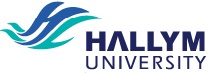 2020 Hallym International School (HIS)C. Current Level of Korean 1. Have you ever studied Korean before? □ Yes □ No If yes, how many month(s) ? ______________________.  Where ? ______________________2. Fluency in Korean(check one) : □ None □ Elementary □ Intermediate □ Advanced D. Emergency Contact Information E. Other InformationDo you know anyone who is living in Korea ? □ Yes □ No   F. Food Allergy Check 1. Do you have any food allergy? □ Yes □ No                                                   deadly    bad    uncomfortable  mild  If  yes, please specify your food/ingredient allergy.  ______________________I verify that I have read this application and all the information contained here is true to the best of my knowledge.
Applicant’s Signature:                                    Date:                                           Hallym University, Republic of Korea, values the protection and privacy of the applicant’s personal information in accordance with the related law, the Personal Information Protection Act. For the purposes of admission, administration and service provision, Hallym University is required to obtain the applicant’s consent to collect and use personal information as follows. If you fully understand this agreement, please grant your consent (check box and provide signature) to the university to collect and use your personal information.Article 1 – Agreement on the Collection and Use of Personal InformationConsent to collection and use of personal information     □ I agree     □ I do not agreeArticle 2 – Agreement on the Sharing of Personal information with Third PartiesConsent to collection and use of personal information     □ I agree     □ I do not agreeArticle 3 – Agreement on the Collection and Use of Personally Identifiable InformationConsent to collection and use of personal information     □ I agree     □ I do not agreeI fully understand the contents written above and agree that Hallym University shall collect and use my personal information in accordance with the related law, the Personal Information Protection Act.Date: (YYYY.MM.DD)				Name:                     (Signature)Hallym University 1 Hallym Daehak-gil, Chuncheon Gangwon-do, 24252, Korea Tel: +82-33-248-1342 Fax: +82-33-248-1349 / Email: iao44@hallym.ac.krApplication FormA. Personal InformationApplication FormA. Personal InformationApplication FormA. Personal InformationApplication FormA. Personal InformationApplication FormA. Personal Information1. NameFirstFirstPHOTOMiddleMiddlePHOTOLast (Family)Last (Family)PHOTOName in Korean(If applicable)Name in Korean(If applicable)PHOTO2. Gender□ Male  □ Female 3. Date of Birth(dd-mm-yyyy)4. Country of Citizenship5. Country of Birth6. Passport No.7. Email 8. Mailing AddressCountry:                         Postal Code: Country:                         Postal Code: Country:                         Postal Code: Country:                         Postal Code: Phone (country code - area code - local number):  Phone (country code - area code - local number):  Phone (country code - area code - local number):  Phone (country code - area code - local number):  B. Academic Information1. Home InstitutionCountry :Country :Country :Country :2. Major3. Year of StudyName In FullRelationship To YouContact NumberName In FullRelationship To YouContact NumberAgreement on the Handling of Personal InformationPersonal Information to be Collected and UsedPurposes of Collection and UsePeriod to Retain and Use Personal InformationName, date of birth, gender, home address, e-mail, telephone number, and academic background that the applicant has declared on the application formProcessing and management of admission for study, verification and validation of study experiences and qualificationsProvision of student services such as campus housing, student activities and medical serviceFrom the time it is collected until the date its prescribed purpose is fulfilled☞ Note that you may not consent to the collection and use of your personal information. However, if you deny consent, your access to various university services, including welfare, education and administrative services, may be limited or restricted.Personal Information to be SharedParties to be Provided with Personal InformationPurposes of Collection and UsePeriod to Retain and Use Personal InformationName, date of birth, gender, address, e-mail, passport information and academic backgroundKorean government agencies or public organizations that require personal information for study purposes; Ministry of Foreign Affairs and Trade, Ministry of Education, Immigration Service and Ministry of Justice, etc.Subcontractor performing work consigned by Hallym University: insurance company, travel agency, etc.Cooperation with Korean governmentHandling of visa/immigration services: letter of admission, identification card, alien registration number, resident permit, etc.From the time it is collected until the date its prescribed purpose is fulfilled☞  Note that you may not consent to the collection and use of your personal information. However, if you deny consent, your access to various university services, including welfare, education and administrative services, may be limited or restricted.Personally Identifiable Information to be Collected and UsedPurposes of Collection and UsePeriod to Retain and Use Personal InformationPassport number, alien registration number, student numberProcessing and management of admission for study and stay in KoreaVerification and validation of study experiences and qualificationsFrom the time it is collected until the date its prescribed purpose is fulfilled☞  Note that you may not consent to the collection and use of your personal information. However, if you deny consent, your access to various university services, including welfare, education and administrative services, may be limited or restricted.